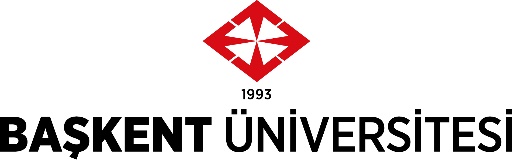 BAŞKENT ÜNİVERSİTESİİSTATİSTİK DANIŞMANLIK VE ARAŞTIRMA MERKEZİ (BUİSTDAM)DANIŞMANLIK HİZMET SÖZLEŞMESİ FORMU                                                                                                                 Tarih: .../.../20AraştırmacınınAdı-Soyadı:Çalıştığı Kurum/BirimCep telefonu:e-mail:TC. Kimlik NumarasıDanışmanlık Türü: 	       Temel Danışmanlık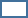     	İleri Düzey DanışmanlıkÇalışmanın Türü:	Tez	Makale	Bildiri		Ulusal (Sözlü/Poster)			Uluslararası (Sözlü/Poster)	Proje..........................................................................................................................................................................	Saha çalışmaları için örneklem büyüklüğü hesabı	Etik kurul raporu için biyoistatistik/iststistik ön değerlendirme raporu/örneklem büyüklüğü hesabı/güç analizi	Müşteri memnuniyeti ve/veya pazar araştırması anket çalışması	Ölçek geliştirme (Geçerlilik ve güvenirlik analizleri) ve analizi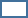 	Diğer:........................................................................................................................................................................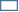 Lütfen yukarıda belirttiğiniz çalışma türünüze ilişkin aşağıda verilen Başkent Üniversitesi İstatistik Danışmanlık ve Araştırma Merkezi’ nin  (BÜİSTDAM) belirlediği istatistiksel danışmanlık hizmet koşullarını dikkatlice okuyunuz.Çalışmanızın tasarımı, verilerin içeriği ve kapsamı hakkında ilgili uzman ile ilk görüşme yapılacaktır. İlk görüşme için ilgili uzmandan danışan randevu alır.İlgili uzman ile ilk görüşmenizden sonra kendisi size çalışmanızın hedefine yönelik araştırmanın gerekli analizlerini, raporun kapsamını ve formatını mail aracılığı veya yazılı olarak iletir.Analiz sonuçlarınız, doğrudan kullanılan istatistik paket programından elde edilecek çıktılar üzerinde örnek gösterilerek iletilir. Çalışmada ilgili uzmanın yazarlık hakkı çalışmanın başlangıcında bu sözleşme ile belirlenir.Çalışmanın yöntem kısmı ilgili uzman tarafından yazılı olarak iletilir.Çalışmada ilgili danışmanın ortak yazar olması durumunda başvuru yapılan çalışmanın bulgular bölümünde ilgili kısımlar uzman tarafından yazılırİlgili danışman gerek gördüğünde görüşme talep edebilir.Çalışmanın başında belirtilen amaçlar ve belirlenen analizler dışında ek taleplerin olması durumunda çalışmanın bitiş süresi ilgili danışmanın önerisinin merkez tarafından onaylanması ile uzatılabilir.Çalışma esnasında ve sonrasında araştırmacı tarafından istenilen ekleme, düzeltme ve değişiklik talepleri için ayrıca danışmanlık talebi başvurusunda bulunulur. Çalışmanın verilerinin saklanmasında KVKK geçerlidir.Çalışmada danışan ve danışman karşılıklı olarak yükümlülük ve sorumlulukları kabul etmiştir.Çalışmanın Biyoistatistik/İstatistik ön değerlendirme raporlarının ilgili kurullara gönderilmesi ve onayı danışana aittir.Danışmanlık hizmeti verilen çalışmanın türü tez çalışması olması durumunda, bu tez çalışmasından üretilecek olan her türlü bilimsel çalışmada danışman yazarlık hakkına sahiptir.Danışmanlık hizmeti kapsamında gerçekleştirilen analizlerden danışman sorumludur.Danışmanlık hizmeti başladıktan sonraki süreçte danışan ve danışman arasındaki iletişimden her iki taraf sorumludur.Araştırmacı, ilgili çalışmada danışmanın ismine yer vermesi durumunda, çalışmayı yayınlamadan önce ilgili danışmana çalışmanın nihai halini mail ile iletmek zorundadır. Yukarıda belirtilen hizmet koşullarına göre, BUİSTDAM merkezinizden istatistiksel danışmanlık hizmeti almayı talep ediyorum. Araştırmacı........................................ İmza             Danışman Adı Syadı 				                                   BUİSTDAM  Merkez Müdürü...............................................................			        ...........................................................İmza								        İmzaİstatistiksel danışmanlık aldığım uzmanın adının yer almasını UYGUN görüyorum  